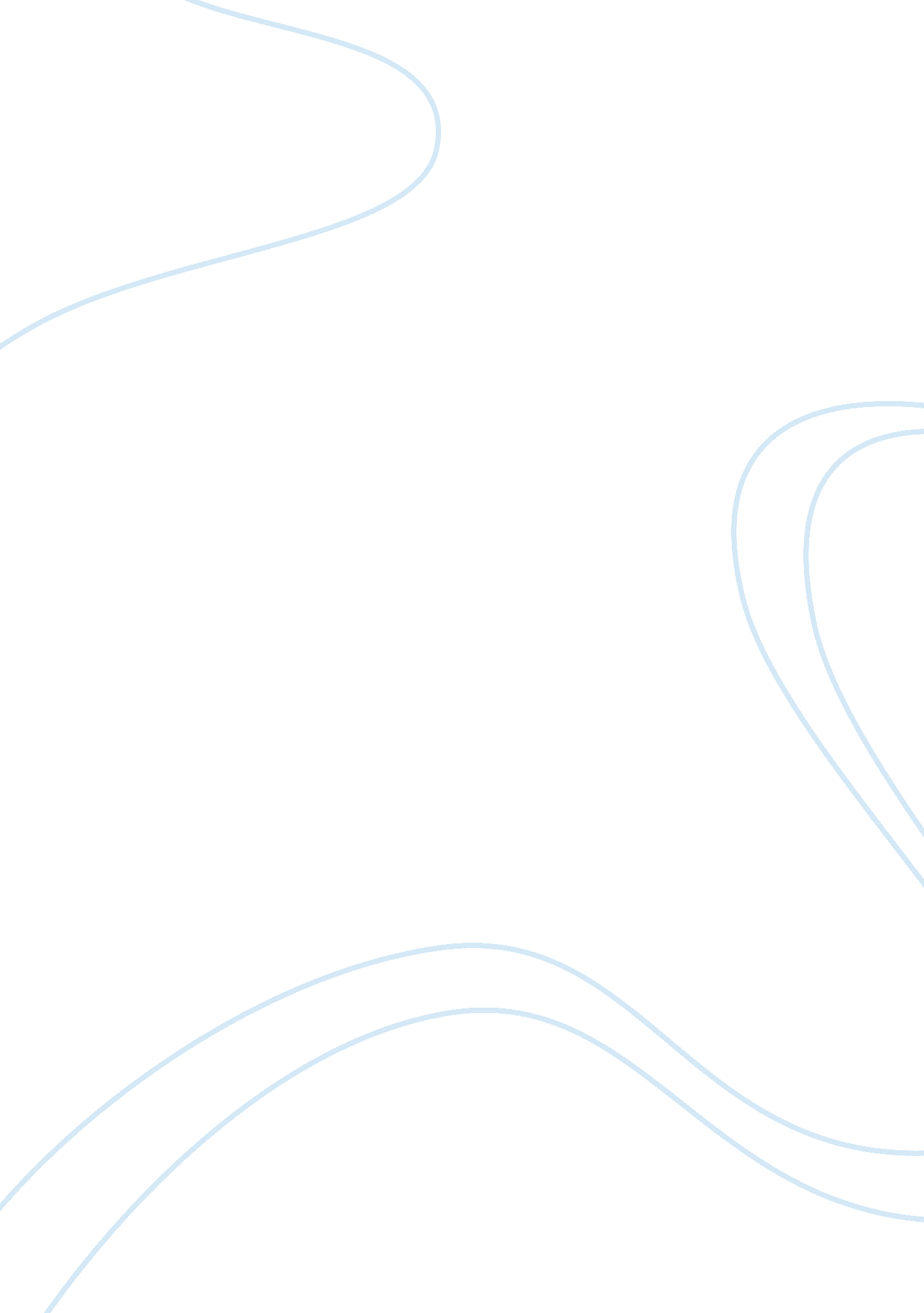 Can we have beliefs or knowledge which are independent of our culture critical th...Experience, Belief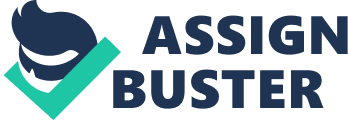 Introduction A belief is a physiological state in which a person or an individual usually hold it to be true. Knowledge is information and skill that people acquire them through the day to day experiences or through education. Knowledge and beliefs are always inseparable because one needs to have beliefs so that he can attain knowledge. Culture is a feature that is always associated with certain group of people and it differs according to the origin of people. In my own opinion I can say that people can have believes and knowledge that are independent of culture as the following arguments will show. 
Some culture that we can call them primitive always denies individuals the right to modern education. They always want to maintain the education that was informal to this culture. They see modern education as more of western culture that is always in the forefront making individuals to forget their origin and culture. They forget that modern education equips the learners with the knowledge that is required to solve some of the problems that are very common in our society. In the pursuit of knowledge one has to take his own initiative to follow what he has beliefs in so that He can acquire the knowledge that he requires. It is evident from this that Beliefs and knowledge are inseparable and that one needs to go an extra mile even if it means going against the cultures so as to pursuit knowledge. It is also very evident from the above illustration that Culture can be on the fore front in hindering an individual belief of pursuit of knowledge hence we can simply conclude by saying that we can always have beliefs or knowledge that are independent of culture since culture at some point can become an hindrance to personal beliefs and ways to acquire knowledge. 
The beliefs that people have in science and technology are also very important things in people life. Those with the knowledge of different fields of science have come up with many different innovations in this field of science. Some of this innovation is ways to control population through use of family planning peels, Knowledge of having only one sexual partner so as to control HIV viruses, Immunity to children so as to fight infection, Effect of some cultural practices on individual life among other things that are as a result of knowledge. Beliefs or Knowledge differ greatly with culture when it comes to science. People beliefs or knowledge of family planning as way to control population is taken to be against some cultures which believe that God gave man the right to fill the universe so it is not culturally accepted for a person to use family planning as way of population control. Some culture become hindrance to knowledge and a good example is when government introduces new ways of controlling infections in the society and due to bad social cultural practice and believes They end up making the members of the society to continue to suffer these infections that can be controlled because their culture say that god is the only healer and that immunity injection causes infertility among children. This cultures are the ones that we are supposed to run away from because they always mislead our members of the society and deny them to acquire the knowledge that is needed so as our world can be infection free. So we can conclude by saying that knowledge or beliefs that we are having can be independent of culture so as to avoid the effects of bad social cultural beliefs. 
Knowledge and beliefs are passed on to individual using a particular language that people or individuals who are in pursuit of these knowledge best understands. Through language people acquire the knowledge they need so that they can deal with the challenges that occurs in real life of an individual. It is very evidence that language is the only device that is used by people to communicate their ideas. Language is one of the most important components of a particular culture. Those individuals from different culture may be categorized according to the language that they speak. As a result it is evidence that for knowledge to be passed from one person to another there must be a language that helps the two people to communicate. Since language as a way of communicating is form of culture it becomes very evident that culture is very important in an individual way to pursuit the knowledge that he needs. Hence from these we see that knowledge is inseparable from language. For knowledge to be passed from one individual to another there must be language be communicate. And since knowledge from another perspective is a form of culture it becomes evidence that for knowledge to be passed from one individual to another culture must be put in place. The cultures of different people is important to help pass knowledge hence we can go right ahead and conclude by saying that beliefs and knowledge can never be independent from culture. The belief of an individual is dictated by the society that we live in which also affects their knowledge towards a certain belief. For example, we are governed by a constitution that traces its roots way back in the early 18th century and which was influenced by religion. In other words the constitution is based upon the principles of our religious father and therefore the perception we have toward the constitution is linked with the American culture. Therefore the culture I leave in has dictated who I am and how people view me in the society and therefore I will be right to say that culture has influenced me. 
Knowledge or beliefs that all genders are the same has always been against the cultures which see male gender as being superior. This cultural practice is always against the gender laws in which from knowledge we see that all genders are the same. This cultural practice contradicts with knowledge or the beliefs that we always have. From these it becomes evidence that when culture is on the wrong the knowledge or believes always stand aside and defend what is right. So from the above we can comfortable say that ewe can have knowledge and beliefs that arte independent of culture. Work cited: Mamet, David. The Secret Knowledge: On the Dismantling of American Culture. New York: Sentinel, 2011. 
Khine, Myint S. Knowing, Knowledge and Beliefs: Epistemological Studies Across Diverse Cultures. Dordrecht: Springer, 2008. 
Hunt, Geoffrey, Maitena Milhet, and Henri Bergeron. Drugs and Culture: Knowledge, Consumption, and Policy. Farnham, Surrey, England: Ashgate, 2011. 
Ortega, y G. J, Jorge García-Gómez, and y G. J. Ortega. What Is Knowledge? Albany: State University of New York Press, 2002. 